Славянские литературные дожинки - 2019С 11 по 14 сентября 2019 года делегация Неклиновского района в составе: заведующего сектором по культуре и молодёжной политике Абрамова Сергея Андреевича, председателя ОО МНКА «Белорусы Неклиновского района», члена Высшего творческого совета Союза писателей России Севера Леонида Юрьевича и творческой группы театра поэзии и авторской песни «Желаем Вам!» Дарагановского СК (рук. Север Ирина Николаевна) приняла участие в фестивале-празднике «Славянские литературные дожинки - 2019», который в четырнадцатый раз собрал в Гомельском районе и г. Гомеле Республики Беларусь более 150 поэтов и прозаиков из Беларуси, России и Украины.Место для проведения фестиваля-праздника организаторы выбрали очень живописное – берег реки Сож, где вокруг – сосны, через которые на участников и гостей мероприятия три дня светило не по-осеннему теплое солнце. Такое же теплое, как и дружба между тремя славянскими народами, представители которых в поэтических рифмах и прозе демонстрировали своё литературное мастерство. Управляющий делами Гомельского облисполкома Елена Кличковская, приветствуя участников творческого форума, отметила, что фестиваль за 14 лет приобрел свой неповторимый облик, зажег множество звезд на литературном небосклоне и стал настоящим брендом Гомельской области.Одним из центральных событий форума стало подписание договора об экономическом и культурном сотрудничестве между Неклиновским районом, Ростовской области, Российской Федерации и Гомельским районом, Гомельской области, Республики Беларусь.                                                                                                                                             «Сегодня Гомельский район заинтересован в реализации социально-экономического потенциала международного сотрудничества. Партнерские отношения с регионами Российской Федерации, в том числе Неклиновским районом, относятся к приоритетным направлениям взаимодействия в рамках нашего белорусско-российского сотрудничества и служат основой торгово-экономических и социально-культурных отношений»,— отметила председатель Гомельского райисполкома Елена Алексина. Основу сотрудничества двух районов, начиная с 2013 года, заложили именно литературные, творческие встречи на «Берегах дружбы» и «Славянских литературных дожинках». Подписанный договор будет способствовать новому витку развития двустороннего взаимодействия по различным направлениям и расширению деловых контактов.На торжественном открытии фестиваля заместитель руководителя Россотрудничества в Республике Беларусь Олег Исаенко, приветствуя славянских писателей, подчеркнул, что они своим примером выполняют большую общественную миссию по сплочению славян, поздравил всех с праздником и от имени Россотрудничества вручил целой плеяде русских, белорусских и украинских авторов благодарности, в том числе и представителям Неклиновского района Леониду и Ирине Север. Сергей Абрамов был награждён почётным нагрудным знаком Гомельского областного отделения Союза писателей Беларуси за многолетнюю организаторскую работу в рамках фестиваля «Берега дружбы». В этом году впервые во время проведения «Славянских литературных дожинок» состоялся открытый смотр-конкурс любительских литературных объединений и литературных клубов Беларуси, России и Украины. Из десяти творческих коллективов, представленных на конкурсе, единогласно по мнению международного, компетентного жюри, лучшим был признан театр поэзии и авторской песни «Желаем Вам!» Дарагановского СК, Неклиновского района, Ростовской области, который стал первым обладателем гран-при фестиваля-праздника.Утром во второй день фестиваля Неклиновская делегация посетила Гомельский государственный университет имени Франциска Скорины, где писатели трех стран выступили в студенческих аудиториях. Во время круглого стола «Литературное сотрудничество на благо славянских народов» были подведены итоги творческого взаимодействия в рамках различных проектов, в том числе и проекта «Берега дружбы», а также подписаны обновленные договоры о сотрудничестве между ОО МНКА «Белорусы Неклиновского района» и ОО Гомельское областное отделение Союза писателей Беларуси.Во второй половине дня неклиновцы посетили деревню Климовка, Гомельского района, где передали в подарок местной библиотеке, пострадавшей недавно от пожара, полный комплект изданий «Берегов дружбы» и подборку красочных художественных изданий о Неклиновском районе и Ростовской области, безвозмездно предоставленных МБУК МЦБ им. Игоря Бондаренко НР РО (рук. Т. Н. Кошкарёва), а также отделом культуры администрации Неклиновского района (рук. Э. Е. Скляр)    14 сентября театр поэзии и авторской песни «Желаем Вам!» выступил на праздничной площадке в парке им. А. А. Громыко во время народных гуляний в честь Дня города Гомеля, а Леонид Север – член Высшего творческого совета Союза писателей России, совместно с председателем Гомельского отделения Союза писателей Беларуси Владимиром Гавриловичем и председателем Союза писателей Украины Анатолием Мироненко поздравили гомельчан с праздником города на главной «губернаторской» сцене.                                  Председатель МНКА «Белорусы Неклиновского района»                                                              Л.Ю. Север   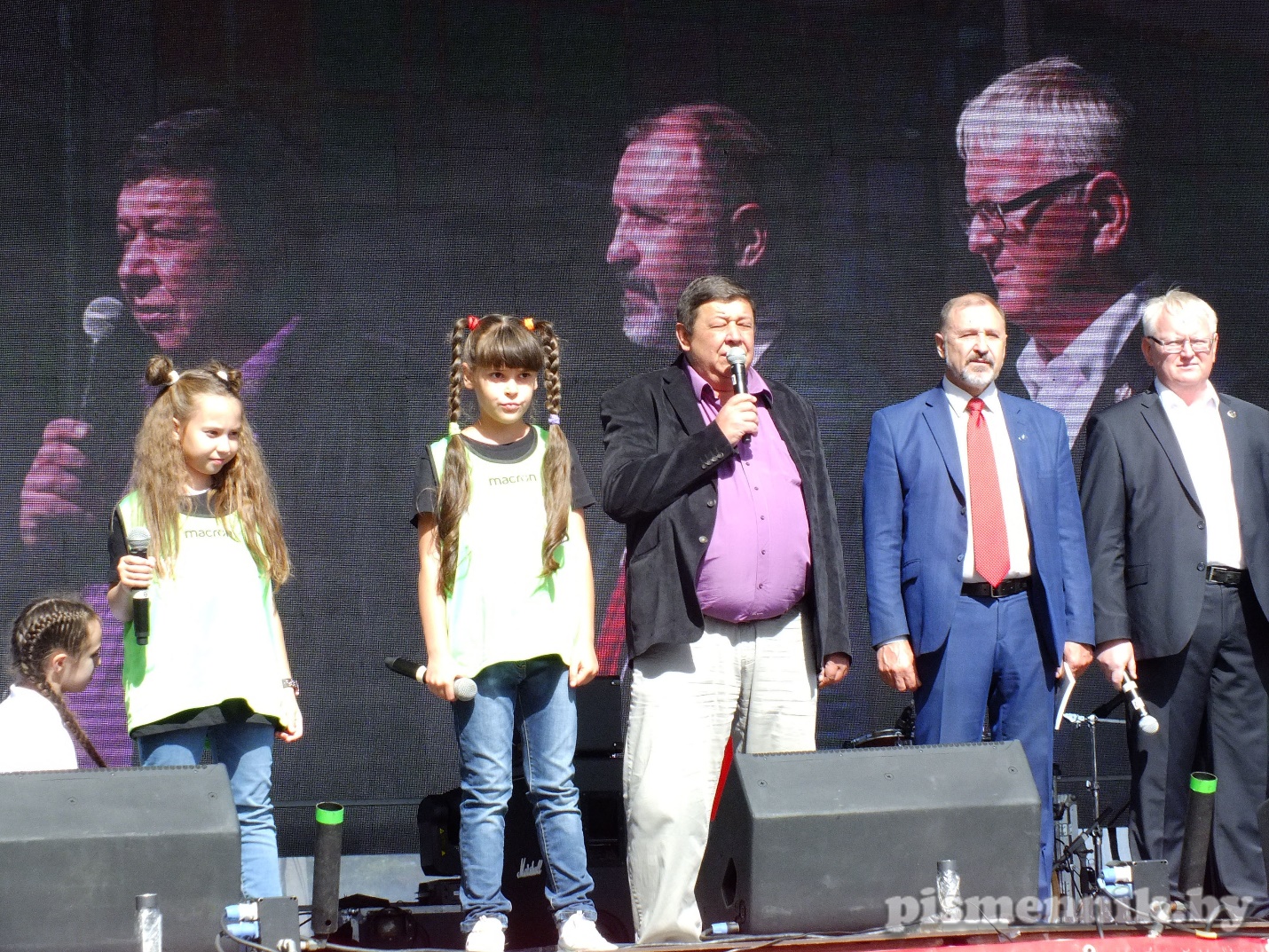 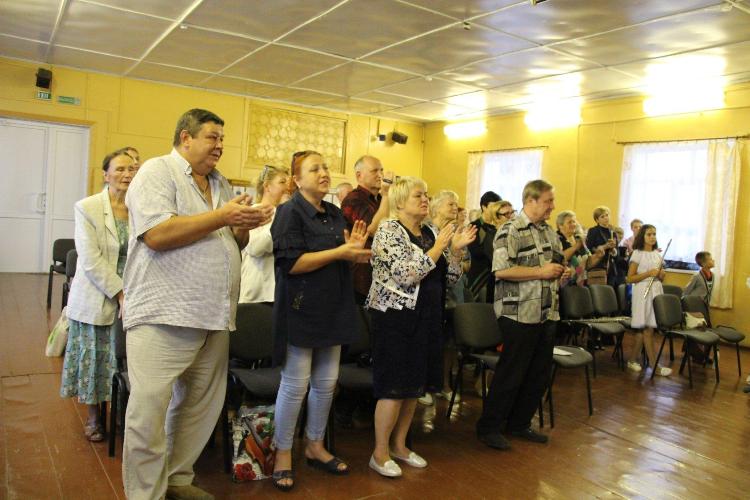 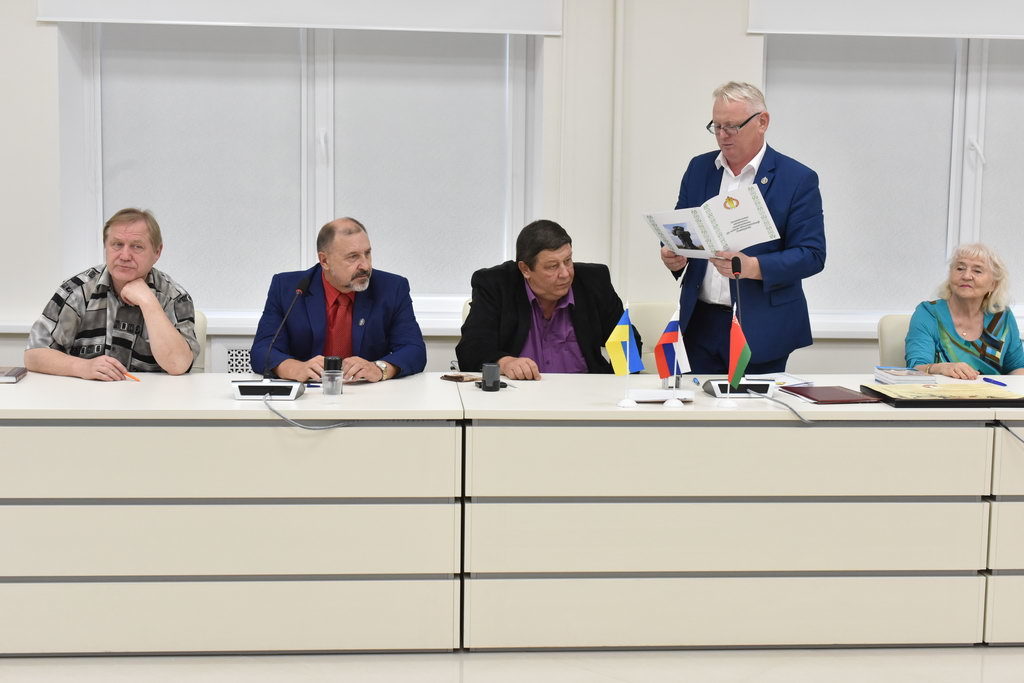 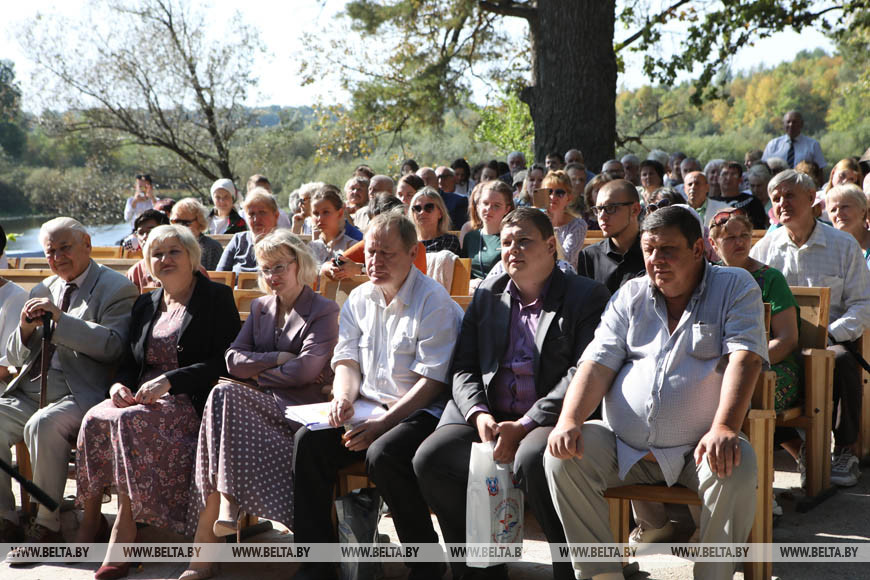 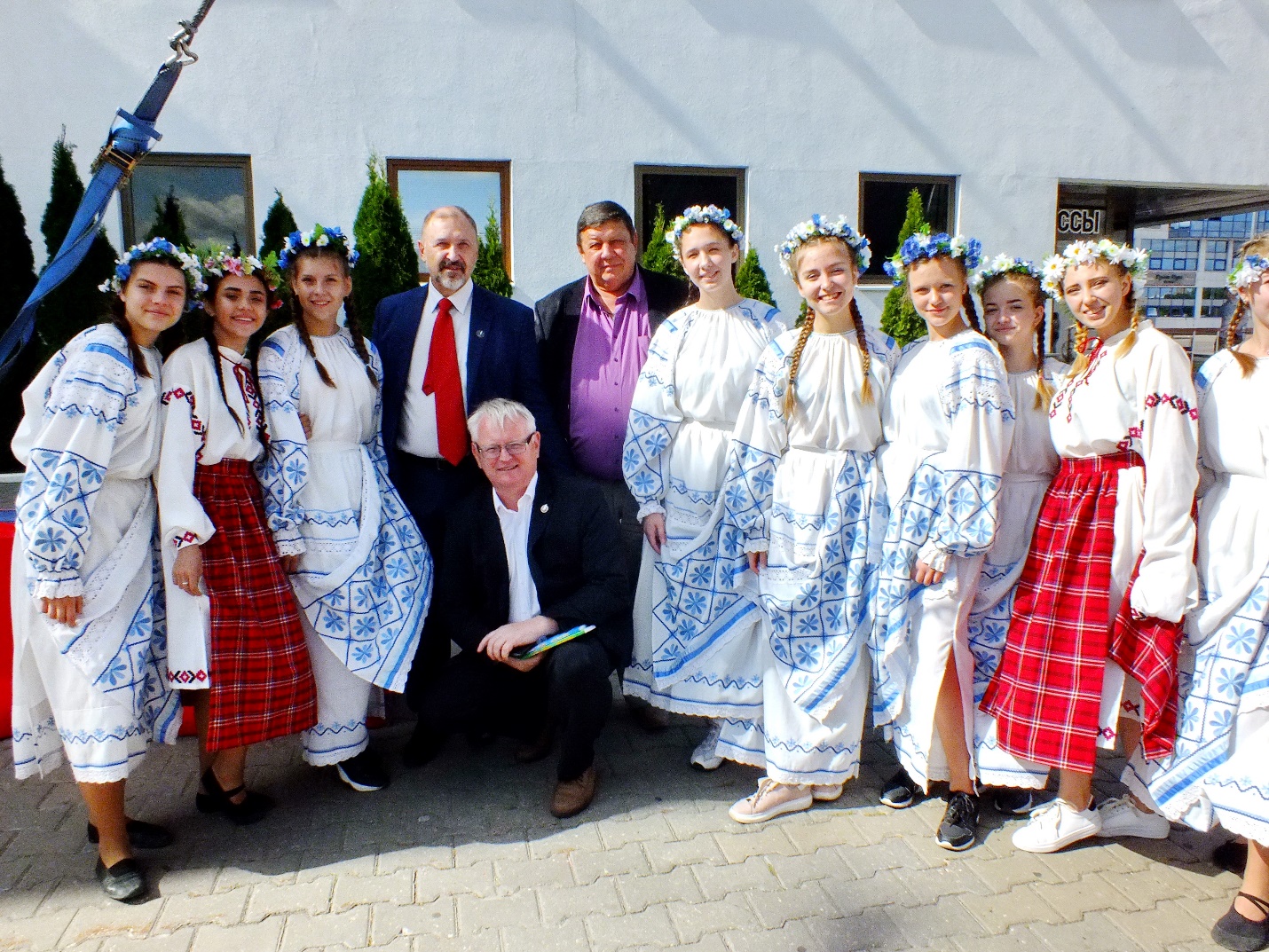 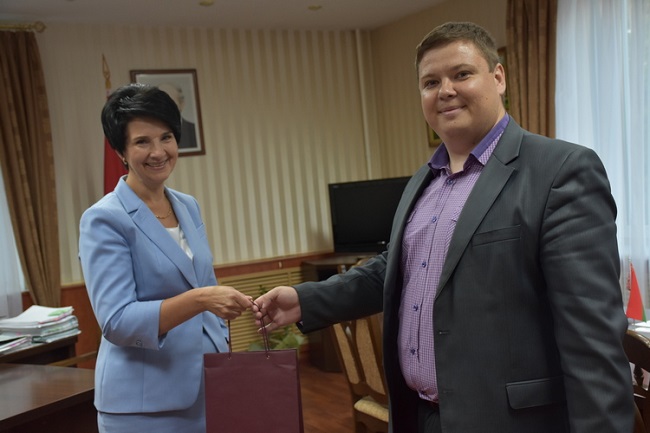 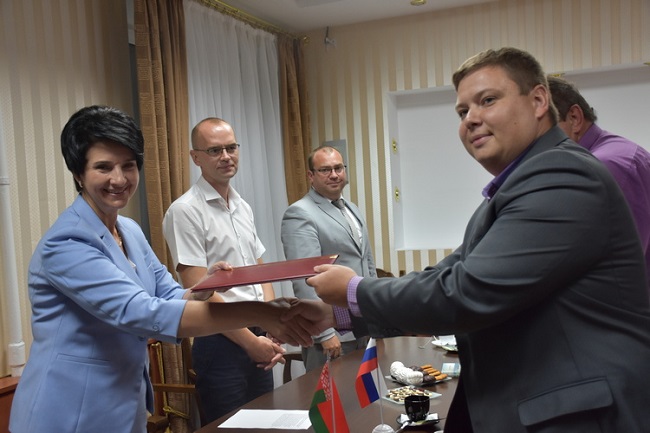 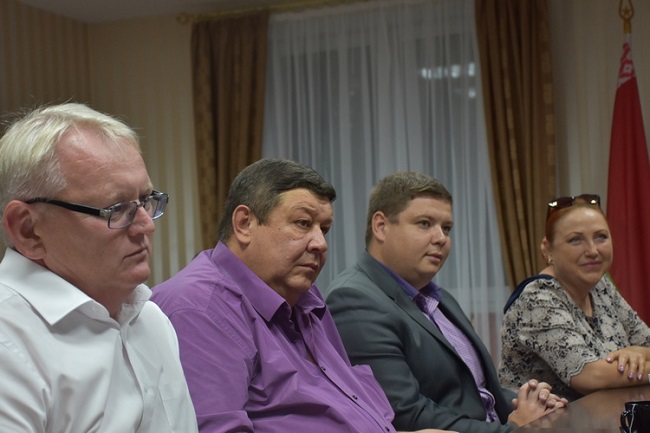 